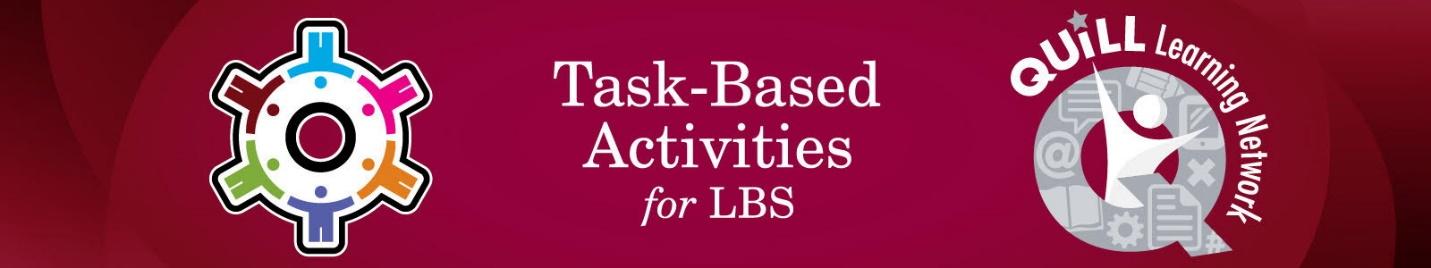 Task Title: Completing a PLAR applicationOALCF Cover Sheet – Practitioner CopyLearner Name:Date Started: Date Completed: Successful Completion:  Yes  	No  Task Description: The learner will read a PLAR application to understand how to challenge credit courses.Main Competency/Task Group/Level Indicator Find and Use Information/Read continuous text/A1.2Find and Use Information/Interpret documents/ A2.2Materials Required:Pen and Paper and/or digital deviceLearner InformationPrior Learning Assessment and Recognition (PLAR) is a process that adult students can complete to gain credits towards their Ontario Secondary School Diploma (OSSD) based on their prior learning and life experience. Applicants will often be required to complete an application to challenge credit courses and verify that they qualify for PLAR. Scan the PLAR Application Form from the Bluewater District School Board to understand how to challenge a course.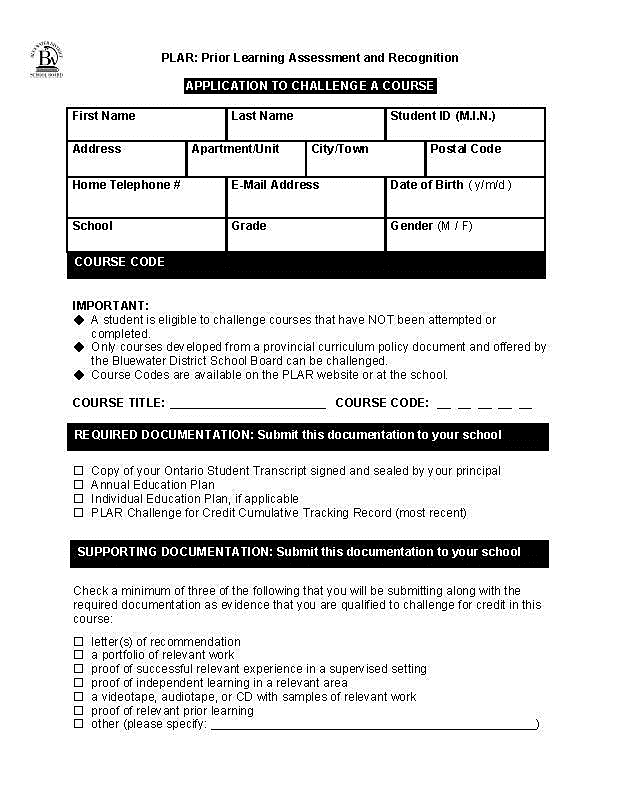 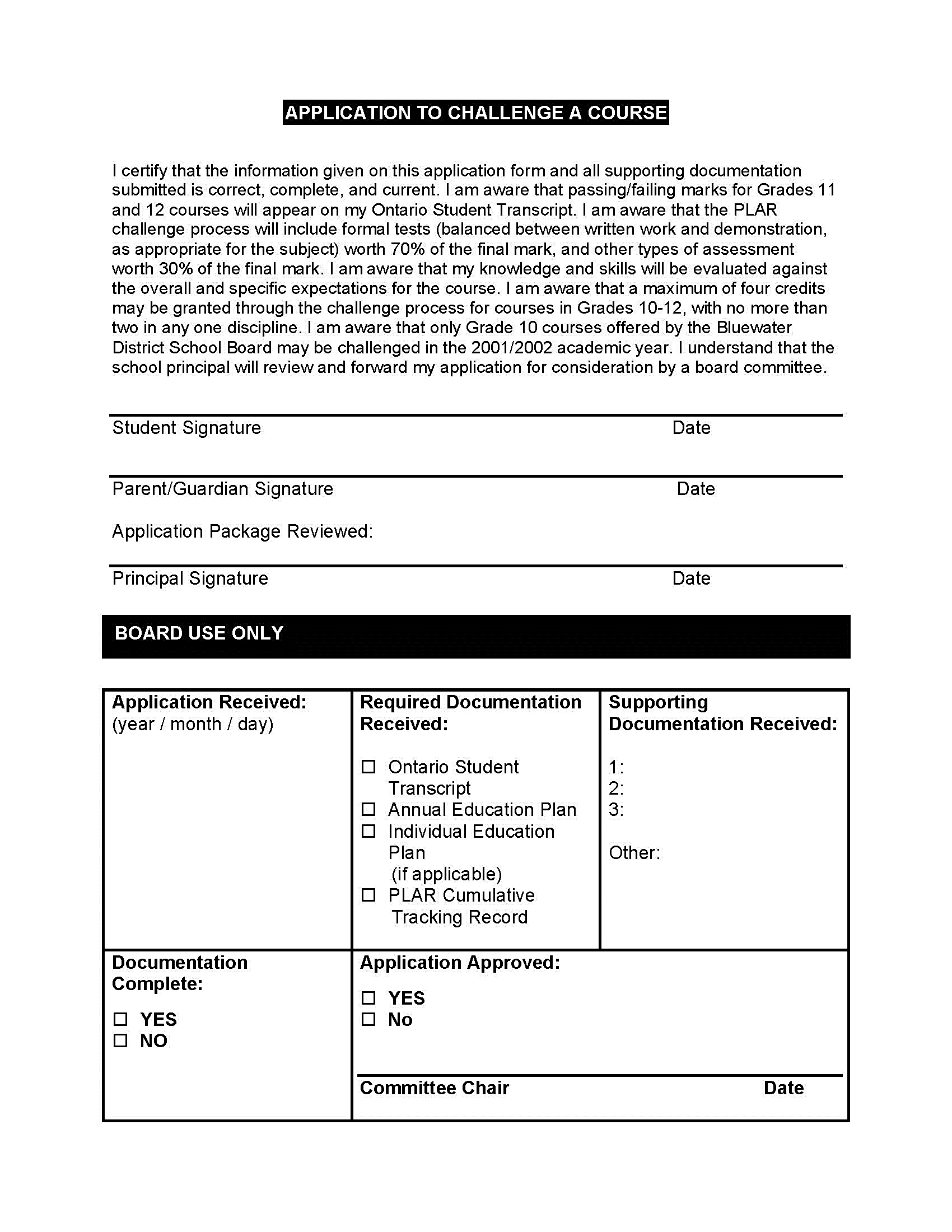 Work Sheet
Task 1: Where can a list of PLAR courses be found?Answer: Task 2: List two (2) documents that are required for the application.Answer: Task 3: What component of the PLAR assessment has the highest mark value?Answer: Task 4: How many credits can be given through the grade 10-12 PLAR challenge process?Answer: Task 5: Who is responsible for the final approval of the PLAR application?Answer:AnswersTask 1: Where can a list of PLAR courses be found?Answer: On the PLAR website or at the schoolTask 2: List two (2) documents that are required for the application.Answer: Any 2 of:Student transcript Annual education plan Individual Education Plan (if applicable) Most recent PLAR Challenge for Credit tracking record Task 3: What component of the PLAR assessment has the highest mark value?Answer: Formal tests (could be written work and demonstration) Task 4: How many credits can be given through the grade 10-12 PLAR challenge process?Answer: 4Task 5: Who is responsible for the final approval of the PLAR application?Answer: the board committee or the Committee ChairPerformance DescriptorsThis task: Was successfully completed        Needs to be tried again  Learner Comments:Instructor (print):					Learner (print):Goal Path:EmploymentApprenticeshipSecondary School Post SecondaryIndependenceLevelsPerformance DescriptorsNeeds WorkCompletes task with support from practitionerCompletes task independentlyA1.2Makes connections between sentences and between paragraphs in a single textA1.2Scans text to locate informationA1.2Locates multiple pieces of information in simple texts.A1.2Reads more complex texts to locate a single piece of informationA1.2Makes low-level inferencesA2.2Performs limited searches using one or two search criteriaA2.2Extracts information from tables and formsA2.2Uses layout to locate informationA2.2Makes connections between parts of documentsA2.2Makes low-level inferences